Bank account details 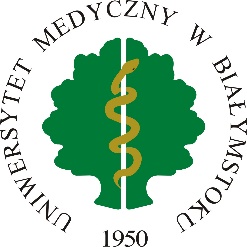 Please transfer the grant and other funds related to the implementation of mobility within the Erasmus+ Programme to the following bank account:  I declare that I am aware of the fact that providing incorrect data may result in not receiving the scholarship.Date and signature of the scholarship holder..............................................Name and surname of the scholarship holderCategory of the scholarship holderStudentPhD studentCategory of the scholarship holderGraduatePost-docCategory of the scholarship holderTeaching staffMUB employeeFaculty / Organizational unitCategory of the mobilitystudiestraineeship Category of the mobilityteachingtrainingAcademic year of the mobilityAccount currencyName of bankAccount numberIBANSWIFT/BICName of the account holderAccount holder's address